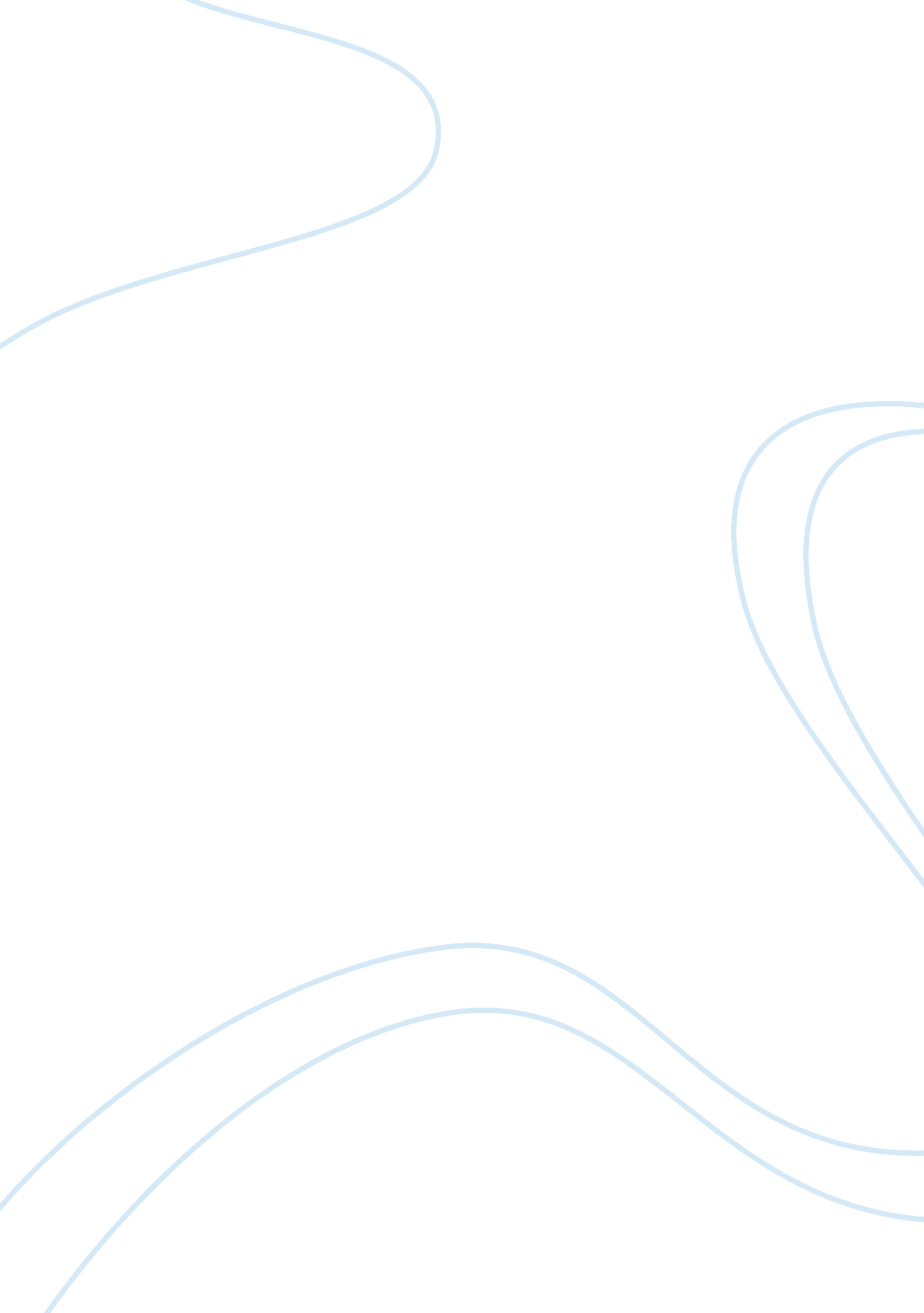 Why technology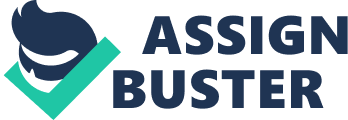 Why Technology Explanation of the topic (Why Technology) your going address? Technology is changing the world on a daily basis, creating new opportunities and also surpassing old ways of doing business, teaching, learning, or communicating in society. As Marc Prensky writes, “ For the digital age, we need new curricula, new organization, new architecture, new teaching, new student assessments, new parental connections, new administration procedures, and many other elements.” (Prensky, 2005) Information technology is the base of the digital age, and classrooms should begin to overcome the costs of technology in the classroom and see digital tools as fundamental to literacy in the post-modern age. Laptops, tablets, PCs, mobile devices are creating new economic and business opportunities and students need these skills to compete effectively in the economy for career placement. 2- Reflections on what you learned about teaching, learning and technology? Teaching, learning, and technology are all joined by the common denominator that what one does with a tool is more important than any other aspect of learning. There are many situations where a person may have many resources – academic, economic, and social – but fails to produce anything with the opportunity. Therefore, it is not only providing options but also action that should define aspects of technology, learning, and education. This means class participation, projects, and hands-on building activities to generate new projects and practical experience. 3- Statements of how or why this is important to you and your class and students. This is important to me, my class, and students because we are all co-creators of our own future and partners in the development of the future through community. In a sense, if I or any of my class or students are having difficulties and struggling, then it is representative of opportunity lost and we must find ways to support people to do better. From mutual concern there may be more ability even for students to develop individually. References Prensky, Marc. Shaping Tech for the Classroom: 21st-century schools need 21st-century technology. Edutopia, 12/2/2005. Web. 22 June 2011. ‹http://www. edutopia. org/adopt-and-adapt-shaping-tech-for-classroom›. 